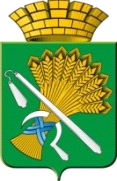 АДМИНИСТРАЦИЯ КАМЫШЛОВСКОГО ГОРОДСКОГО ОКРУГАП О С Т А Н О В Л Е Н И Еот 13.12.2022 N 1219О внесении изменений в составы экспертных советов Камышловского городского округа, утвержденных постановлением главы Камышловского городского округа от 03.10.2017 года №906 «Об утверждении положения об экспертных советах Камышловского городского округа «Власть», «Наука», «Бизнес», «Общественность», «СМИ» (с учетом внесенных изменений от 27.11.2017 года №1089, от 23.08.2018 №749, от 02.02.2021 №75)В соответствии со статьями 11, 39 Федерального закона от 28 июня 2014 года № 172-ФЗ «О стратегическом планировании в Российской Федерации», Федеральным законом от 06 октября 2003 года №131-ФЗ «Об общих принципах организации местного самоуправления в Российской Федерации, постановлением Правительства Свердловской области от 30.03.2017 № 208-ПП «О Методических рекомендациях по разработке (актуализации) стратегий социально-экономического развития муниципальных образований, расположенных на территории Свердловской области», руководствуясь Уставом Камышловского городского округа, в целях повышения эффективности работы по определению основных приоритетов развития территории Камышловского городского округа на период до 2030 года и в целях выработки предложений, а также координации совместных действий с исполнительными органами государственной власти Свердловской области, в соответствии с кадровыми изменениями, администрация Камышловского городского округаПОСТАНОВЛЯЕТ:1. Внести изменения в составы экспертных советов Камышловского городского округа, утвержденных Постановлением главы Камышловского городского округа от 03.10.2017 года №906 «Об утверждении положения об экспертных советах Камышловского городского округа «Власть», «Наука», «Бизнес», «Общественность», «СМИ» (с учетом внесенных изменений от 27.11.2017 года №1089, от 23.08.2018 №749, от 02.02.2021 №75), изложив их в новой редакции (Приложения 1, 2, 3, 4, 5).2. Настоящее постановление разместить на официальном сайте Камышловского городского округа.3. Контроль за исполнением настоящего постановления оставляю за собой.ГлаваКамышловского городского округа                                                    А.В. ПоловниковПриложение 1к постановлению администрацииКамышловского городского округаот  13.12.2022  № 1219Состав экспертного совета «Власть» Камышловского городского округа  Приложение 2к постановлению администрацииКамышловского городского округаот  13.12.2022 № 1219Состав Экспертного совета «Наука» Камышловского городского округа  Приложение 3к постановлению администрацииКамышловского городского округаот  13.12.2022 № 1219Состав Экспертного совета «Общественность» Камышловского городского округаПриложение 4к постановлению администрацииКамышловского городского округаот 13.12.2022  № 1219Состав Экспертного совета «СМИ» Камышловского городского округа  Приложение 5к постановлению администрацииКамышловского городского округаот 13.12.2022 № 1219Состав Экспертного совета «Бизнес» Камышловского городского округаПоловников Алексей Владимировичглава Камышловского городского округа, председатель экспертного совета Камышловского городского округа «Власть»Члены экспертного совета:Члены экспертного совета:Власова Елена Николаевназаместитель главы администрации Камышловского городского округаЧикунова Татьяна Анатольевнапредседатель Думы Камышловского городского округа (по согласованию)Мартьянов Константин Евгеньевичпервый заместитель главы администрации Камышловского городского округаСоболева Алена Александровназаместитель главы администрации Камышловского городского округа Акимова Наталья Витальевнаначальник отдела экономики администрации Камышловского городского округаНифонтова Татьяна Валерьевнаначальник отдела архитектуры и градостроительства администрации Камышловского городского округаСенцова Елена Васильевнаначальник организационного отдела администрации Камышловского городского округаСеменова Лариса Анатольевнаначальник отдела жилищно-коммунального и городского хозяйства администрации Камышловского городского округаРой Екатерина Александровнаначальник юридического отдела администрации Камышловского городского округаСолдатов Александр Григорьевичначальник финансового управления администрации Камышловского городского округаУдалов Александр Владимировичначальник отдела гражданской обороны и пожарной безопасности Камышловского городского округаЕвдокимова Татьяна Валерьевнапредседатель Камышловской городской организации профсоюза работников народного образования и науки Российской Федерации (по согласованию)Кузнецова Ольга Михайловнапредседатель комитета по образованию, культуре, спорту и делам молодежи администрации Камышловского городского округа Макарова Наталья Борисовнапредседатель комитета по управлению имуществом и земельным ресурсам администрации Камышловского городского округаКочнева Елена НиколаевнаПредседатель экспертного совета Камышловского городского округа «Наука»; директор государственного бюджетного профессионального учреждения Свердловской области «Камышловский педагогический колледж» (по согласованию)Члены экспертного советаЧлены экспертного советаТретьякова Ирина Геннадьевнадиректор муниципального автономного общеобразовательного учреждения «Школа №3» Камышловского городского округа (по согласованию)Бочкарева Елена Еварестовнадиректор государственного автономного профессионального образовательного учреждения Свердловской области «Камышловский гуманитарно-технологического техникум» (по согласованию)Лавренцева Марина Эриховнадиректор муниципального бюджетного учреждения культуры «Камышловская централизованная библиотечная система» (по согласованию)Акулов Александр ЮрьевичПредседатель экспертного совета Камышловского городского округа «Общественность»;     председатель Общественной палаты Камышловского городского округа (по согласованию)Члены экспертного советаЧлены экспертного советаБоровиков Иван Николаевичначальник Территориального отраслевого исполнитоельного органа государственной власти Свердловской области-Управления социальной политики Министерства социальной политики Свердловской области №8 (по согласованию) Сенцова Евгения Михайловнадиректор Государственного автономного учреждения социального обслуживания Свердловской области "Комплексный центр социального обслуживания населения Камышловского района» (по согласованию)Кремлева Марина Васильевнадиректор государственного казённого учреждения службы занятости населения Свердловской области «Камышловский центр занятости» (по согласованию)Бродовикова Алла Ивановнаруководитель местного отделения Свердловской областной общественной организации ветеранов войны, труда, боевых действий, государственной службы, пенсионеров Камышловского городского округа (по согласованию)Закачурина Ирина Валентиновнаглавный врач государственного автономного учреждения здравоохранения Свердловской области «Камышловская центральная районная больница» (по согласованию)Мишенькина Алевтина Александровна- Председатель экспертного совета Камышловского городского округа «СМИ»;специалист по связям с общественностью муниципального казенного учреждения «Центр обеспечения деятельности администрации Камышловского городского округа»Члены экспертного советаЧлены экспертного советаОзорнин Сергей Владимировичглавный редактор автономной некоммерческой организации «Редакция Камышловские известия» (по согласованию)Нужина Дарья Сергеевнаспециалист по размещению информации муниципального казенного учреждения «Центр обеспечения деятельности администрации Камышловского городского округа»Темирбаев Радик МинхаиловичПредседатель экспертного совета Камышловского городского округа «Бизнес»;председатель совета предпринимателей Камышловского городского округа (по согласованию)Члены экспертного советаЧлены экспертного советаАлеев Аллям Андреевичиндивидуальный предприниматель Камышловского городского округа (по согласованию)Розина Светлана Сергеевнауправляющая дополнительным офисом №3349/73/03 Свердловского регионального филиала АО «Росселхозбанк» в г. Камышлове (по согласованию)Озеров Евгений Александровичдиректор ООО «Водолей» (по согласованию)Безродных Олег Александровичиндивидуальный предприниматель (по согласованию)Шульгин Григорий Васильевичиндивидуальный предприниматель (по согласованию)Потысьев Иван Сергеевичиндивидуальный предприниматель (по согласованию)Незговорова Инесса Адольфовнаиндивидуальный предприниматель (по согласованию)